Styal Science Intent 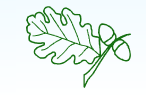 Intent At Styal Primary School, we want to immerse our children in a broad science curriculum (including our EYFS Early Learning Goal- Knowledge and Understanding of the World) giving our children a secure understanding of the world surrounding them whilst undertaking investigations and asking questions in such a way that they are curious to find out why things happen in the way they do.  We are lucky to have diverse environments on our doorstep so that we can fulfil many of the requirements set out in the National curriculum. We have access to our own Forest School and the rich natural, yet industrial back drop of Quarry Bank Mill to the contrasting environment of Manchester Airport. We prepare our children for life in an increasingly scientific and technological world whilst fostering concern about, and actively caring for our local, national and global environment.Implementation The Primary Curriculum objectives have been carefully divided up into KS1 and KS2 over a 2 Year Cycle so that each strand of science- Biology, Chemistry and Physics are covered during their time with us. Children in EYFS work towards the Early Years Outcomes under the strand ‘Understanding the World.’ The teachers use a progression of skills grid to plan their units and series of lessons. In addition, teachers have access to the  PLAN resources from the Association Science Education (ASE) which support teachers with prior knowledge and skills and highlight any possible misconceptions.Using the local environment children will learn through varied and first hand experiences of the world around them and become responsible citizens. In tandem with projects such as STEM, The Great Science Share, Science Weeks and Aspirations Week at Styal, children explore the possibilities for careers in science and engage in community links. Through teaching, we model how to ask and answer scientific questions, use appropriate scientific language and teach how to appreciate the way science will affect their future on a personal, national, and global level. As they move through the school, they learn about significant scientists  (shown above in the overview in green) and their discoveries and impact these have or have had on societies. Children have Knowledge Organisers that are used to share key knowledge for the unit of sequential learning and embed key scientific vocabulary.Children will carry out investigations during each unit of work using hypotheses to develop planning and investigational skills through relevant practical tasks, including observing, measuring, predicting, hypothesising, experimenting, communicating, interpreting, explaining and evaluating fair testing, controls, variables and be able to draw conclusions.ImpactWritten work in science books together with photographic evidence, learning walls and 'Evidence Me'  (in EYFS) will show the learning that takes place at Styal. During teaching sessions, children will be able to recall key knowledge, use the correct vocabulary and refer to learning walls and learn how to use and handle scientific equipment safely and appropriately. End of unit assessments will demonstrate the knowledge and understanding children have gained against the learning outcomes set out in each unit. Subject lead monitoring such as  Pupil Voice and  book looks aim to measure the impact of our curriculum and evaluate and adapt teaching and learning for all our learners.At Styal, we want our children to be curious learners through exploration and investigation, ask and answer questions and be passionate about the world around them so that they will be independently driven to find out more about it.